فرم درخواست ورود به دوره کارشناسیارشد بدون شرکت در آزمون ورودی سال 1402-1401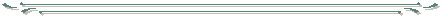 لطفاً حتماً اطلاعات را دقیق و به صورت خوانا و تایپ شده تکمیل نمایید.نام:                                                                      نام خانوادگی:نام(انگلیسی):                                                          نام خانوادگی(انگلیسی):نام پدر:                                                                 پست الکترونیکی:شماره شناسنامه:                                                     سريال شناسنامه:کد ملی:محل تولد:                                                             تاریخ تولد:محل صدور:                                                           تاریخ صدور(تاریخ تنظیم سند):جنسیت:                                                                ملیت:تأهل:                                                                   مذهب:خدمت وظیفه:                                                        محل خدمت:تلفن ثابت(همراه با کد):                                             تلفن همراه:آدرس محل سکونت: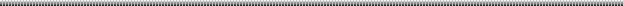 اطّلاعات آموزشی دوره کارشناسی:رشته:نوع دوره: روزانه شبانه                                         نام کامل دانشگاه:ورودي: نیمسال اول نیمسال دوم	                         ورودی سال:معدل كل(تا پايان ترم ششم):                                      تعداد واحد گذرانده(تا پايان ترم ششم):رتبه(تا پايان ترم ششم):                                             تعداد نفرات ورودي رشته:*(منظور از رتبه، رتبه دانشجو از لحاظ معدّل كارشناسي در ميان وروديهاي 97 رشته خود تا پایان ترم ششم ميباشد.)معدل كل(تا پايان ترم هشتم):                                     تعداد واحد گذرانده(تا پايان ترم هشتم):دانشجوی دو رشتهای: بلی  خیردانشجوی تغییر رشته: بلی  خیررشته انتخابی در کارشناسیارشد به ترتيب اولويت (مرتبط با رشته كارشناسي از یک دانشکده /در صورت داشتن ظرفیت)دانشکده مورد تقاضا:انتخاب اول:انتخاب دوم:انتخاب سوم:*مسئولیت درستی موارد فوق بر عهده اینجانب بوده و دانشگاه صنعتی امیرکبیر(پلی تکنیک تهران) در صورت اثبات خلاف واقع بودن مطالب در هر مرحله میتواند قبولی را کانلمیکن نماید. 						امضاء و تاريخ